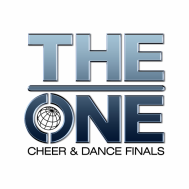 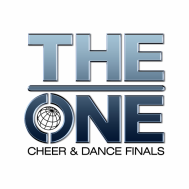 CategoryMAX VALUEDifficulty(4.0)Technique(5.0)TotalCommentsBUILDING Stunts 9.0Pyramids 9.0Category MAX VALUEDifficulty(4.0/4.8)Technique(5.0)TotalTUMBLINGStanding Tumbling9.0Running Tumbling9.0Jumps 9.8Category MAX VALUETotalTotalOVERALLDance5.0Stunt Creativity5.0Pyramid Creativity5.0Routine Composition10.0Performance 10.0TOTALSCommentsCommentsCommentsCommentsComments